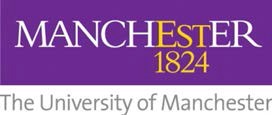 Faculty of HumanitiesApplication to become a Teaching Assistant 2018-19Section A – Your InformationSection B – Subject AreaSection C: Teaching Experiencewith the School TA Co-ordinator)	4.Section D: Additional InformationPlease be aware that each School/Discipline may have local rules relating to the use of TAs at anygiven Level and therefore you need to check with the relevant TA co-ordinator prior to submitting your application.Please submit this application and any additional information to law.ta@manchester.ac.uk by 10th December 2018Your current subject area and divisionWhich degree programme are you studying on?Title of Thesis?Name of supervisorHas your supervisor agreed to thisapplication?YESNOIf yes please attach evidence i.e. email fromSupervisor OR have them sign hereSupervisor Signature:Supervisor Signature:If no, please provide detailsName:Email:Name:Email:Year of first registration?Mode of Attendance:FTPTEstimated date of completion:How many full-time or part-time semesters have you completed?FT:FT:How many full-time or part-time semesters have you completed?PT:PT:Are you in receipt of a bursary linked toAre you in receipt of a bursary linked toAre you in receipt of a bursary linked toYES	NOteachingIf yes, please specify whichIf yes, please specify whichPrior Training  (please give details of yourundergraduate degree)Prior Training  (please give details of yourundergraduate degree)Prior Training  (please give details of yourundergraduate degree)Prior Training  (please give details of yourundergraduate degree)Prior Training  (please give details of yourundergraduate degree)College/University:College/University:College/University:Prior Training  (please give details of yourundergraduate degree)Prior Training  (please give details of yourundergraduate degree)Prior Training  (please give details of yourundergraduate degree)Prior Training  (please give details of yourundergraduate degree)Prior Training  (please give details of yourundergraduate degree)Title of qualification:Title of qualification:Title of qualification:Prior Training  (please give details of yourundergraduate degree)Prior Training  (please give details of yourundergraduate degree)Prior Training  (please give details of yourundergraduate degree)Prior Training  (please give details of yourundergraduate degree)Prior Training  (please give details of yourundergraduate degree)Year awarded:Year awarded:Year awarded:Prior Training  (please give details of yourundergraduate degree)Prior Training  (please give details of yourundergraduate degree)Prior Training  (please give details of yourundergraduate degree)Prior Training  (please give details of yourundergraduate degree)Prior Training  (please give details of yourundergraduate degree)Qualification:(i.e. 2:1, 2:2 or country equivalent)Qualification:(i.e. 2:1, 2:2 or country equivalent)Qualification:(i.e. 2:1, 2:2 or country equivalent)Do you hold a teaching certificate from another institute?Do you hold a teaching certificate from another institute?Do you hold a teaching certificate from another institute?Do you hold a teaching certificate from another institute?Do you hold a teaching certificate from another institute?YES	NOYES	NOYES	NOIf Yes please specifyIf Yes please specifyIf Yes please specifyIf Yes please specifyIf Yes please specifyInstitute:Institute:Institute:If Yes please specifyIf Yes please specifyIf Yes please specifyIf Yes please specifyIf Yes please specifyQualification:Qualification:Qualification:If Yes please specifyIf Yes please specifyIf Yes please specifyIf Yes please specifyIf Yes please specifyDates:Dates:Dates:Plus: key areas of expertise(in the event of currently unlisted new courses) OR Subject Area/Discipline & Course Units you would like to teach in: (Please be aware that certain programmes/course units may not use TAs and it is advised that you liaisePlus: key areas of expertise(in the event of currently unlisted new courses) OR Subject Area/Discipline & Course Units you would like to teach in: (Please be aware that certain programmes/course units may not use TAs and it is advised that you liaisePlus: key areas of expertise(in the event of currently unlisted new courses) OR Subject Area/Discipline & Course Units you would like to teach in: (Please be aware that certain programmes/course units may not use TAs and it is advised that you liaisePlus: key areas of expertise(in the event of currently unlisted new courses) OR Subject Area/Discipline & Course Units you would like to teach in: (Please be aware that certain programmes/course units may not use TAs and it is advised that you liaisePlus: key areas of expertise(in the event of currently unlisted new courses) OR Subject Area/Discipline & Course Units you would like to teach in: (Please be aware that certain programmes/course units may not use TAs and it is advised that you liaise1.1.1.Plus: key areas of expertise(in the event of currently unlisted new courses) OR Subject Area/Discipline & Course Units you would like to teach in: (Please be aware that certain programmes/course units may not use TAs and it is advised that you liaisePlus: key areas of expertise(in the event of currently unlisted new courses) OR Subject Area/Discipline & Course Units you would like to teach in: (Please be aware that certain programmes/course units may not use TAs and it is advised that you liaisePlus: key areas of expertise(in the event of currently unlisted new courses) OR Subject Area/Discipline & Course Units you would like to teach in: (Please be aware that certain programmes/course units may not use TAs and it is advised that you liaisePlus: key areas of expertise(in the event of currently unlisted new courses) OR Subject Area/Discipline & Course Units you would like to teach in: (Please be aware that certain programmes/course units may not use TAs and it is advised that you liaisePlus: key areas of expertise(in the event of currently unlisted new courses) OR Subject Area/Discipline & Course Units you would like to teach in: (Please be aware that certain programmes/course units may not use TAs and it is advised that you liaise2.2.2.Plus: key areas of expertise(in the event of currently unlisted new courses) OR Subject Area/Discipline & Course Units you would like to teach in: (Please be aware that certain programmes/course units may not use TAs and it is advised that you liaisePlus: key areas of expertise(in the event of currently unlisted new courses) OR Subject Area/Discipline & Course Units you would like to teach in: (Please be aware that certain programmes/course units may not use TAs and it is advised that you liaisePlus: key areas of expertise(in the event of currently unlisted new courses) OR Subject Area/Discipline & Course Units you would like to teach in: (Please be aware that certain programmes/course units may not use TAs and it is advised that you liaisePlus: key areas of expertise(in the event of currently unlisted new courses) OR Subject Area/Discipline & Course Units you would like to teach in: (Please be aware that certain programmes/course units may not use TAs and it is advised that you liaisePlus: key areas of expertise(in the event of currently unlisted new courses) OR Subject Area/Discipline & Course Units you would like to teach in: (Please be aware that certain programmes/course units may not use TAs and it is advised that you liaise3.3.3.Availability in following yearSemester 1Semester 2 BothNo. of hours you would like to teach (please be aware the maximum is 180 in an academic year)Type of work (please indicate which you are interested in taking part in)Lab WorkFieldwork Tutorials Seminars MarkingCV:Alternatively attach a CV to the applicationCV:Alternatively attach a CV to the application